4.4. Program detailsandtheindividualgrade/marksobtained:7. CERTIFICATION OF THE SUPPLEMENT7.1. Date				: 7.2. Name andSignature			:Ümit Serdaroğlu7.3. Capacity				: Registrar7.4. Officialstamporseal		:8. INFORMATION ON THE NATIONAL HIGHER EDUCATION SYSTEMThebasicstructure of the North CyprusEducationSystemconsists of four main stages as pre-schooleducation, primaryeducation, secondaryeducationandhighereducation.Pre-schooleducationconsists of non-compulsoryprogramswhereasprimaryeducation is a compulsory 8 year program forallchildrenbeginningfromtheage of 6. Thesecondaryeducationsystemincludes “General High Schools” and “Vocationaland Technical High Schools”.TheHigherEducationSystem in North Cyprus is regulatedbytheHigherEducation Planning, Evaluation, AccreditationandCoordinationCouncil (YükseköğretimPlanlama,Denetleme,AkreditasyonveKoordinasyonKurulu – YÖDAK). Established in 1988, theCouncilregulatestheactivities of highereducationinstitutionswithrespecttoresearch, governing, planningandorganization. Thehighereducationinstitutionsareestablishedwithintheframework of theHigherEducationLaw. Allprograms of highereducationshould be accreditedby YÖDAK.Highereducation in North Cypruscomprisesall post-secondaryhighereducationprogrammes, consisting of short, first, second, andthirdcycledegrees in terms of terminology of the Bologna Process. Thestructure of North Cyprushighereducationdegrees is based on a two-tiersystem, exceptfordentistry, pharmacy, medicineandveterinarymedicineprogrammeswhichhave a one-tiersystem. Theduration of theseone-tierprogrammes is fiveyearsexceptformedicinewhichlastssixyears. Thequalifications in theseone-tierprogrammesareequivalenttothefirstcycle (bachelordegree) plussecondarycycle (masterdegree) degree. Undergraduatelevel of studyconsists of shortcycle (associatedegree) - (önlisansderecesi) andfirstcycle (bachelordegree) - (lisansderecesi) degreeswhichareawardedafterthesuccessfulcompletion of full-time two-yearandfour-yearstudyprogrammes, respectively.Graduatelevel of studyconsists of secondcycle (masterdegree) – (yükseklisansderecesi) andthirdcycle (doctorate) – (doktoraderecesi) degreeprogrammes. Second cycle is dividedintotwosub-typesnamed as masterwithoutthesisandmasterwiththesis. Master programmeswithoutthesisconsists of coursesandsemesterproject. Themasterprogrammeswith a thesisconsist of courses, a seminar, and a thesis. Third cycle (doctorate) degreeprogrammesconsist of completion of courses, passing a qualifyingexaminationand a doctoralthesis. Specializations in dentistry, accepted as equivalenttothirdcycleprogrammesarecarriedoutwithinthefaculties of dentistry. Specialization in medicine, accepted as equivalenttothirdcycleprogrammesarecarriedoutwithinthefaculties of medicine, anduniversityhospitalsandtraininghospitalsoperatedbytheMinistry of Health.Universitiesconsist of graduateschools (institutes) offeringsecondcycle (masterdegree) andthirdcycle (doctorate) degreeprogrammes, facultiesofferingfirstcycle (bachelordegree) programmes, four-yearhigherschoolsofferingfirstcycle (bachelordegree) degreeprogrammeswith a vocationalemphasisandtwo-yearvocationalschoolsofferingshortcycle (associatedegree) degreeprogrammes of strictlyvocationalnature. Second cycledegreeholdersmayapplytothirdcycleprogrammesiftheirperformance at thefirstcycledegreelevel is exceptionallyhighandtheirnationalcentralGraduateEducationEntranceExamination (ALES) score is alsohighandtheirapplication is approved. Thedoctoraldegree is conferredsubjectto at leastonepublication in a citedandrefereedjournal.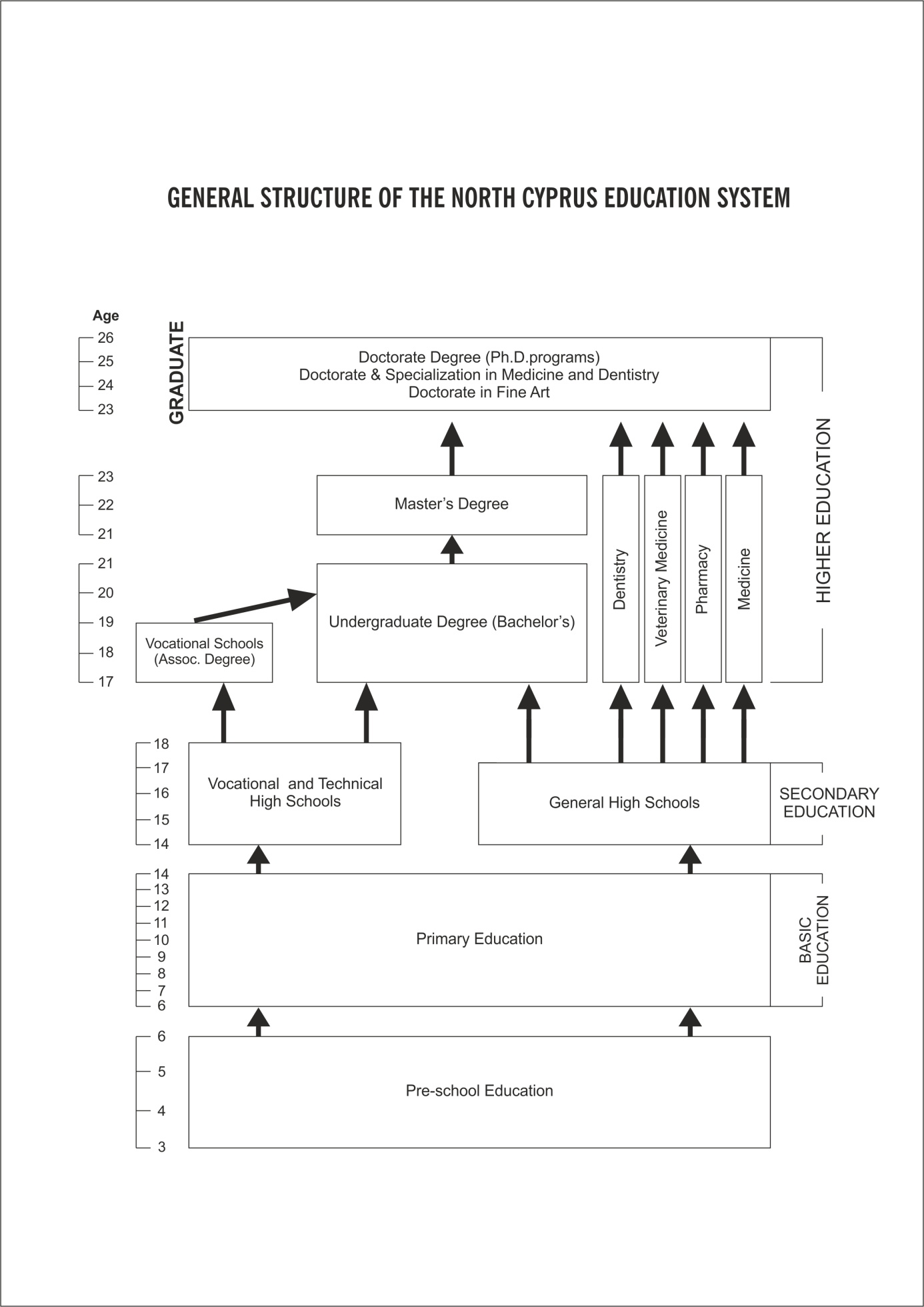 Diploma No:Diploma Date: Diploma Date: 1.INFORMATION IDENTIFYING THE HOLDER OF THE QUALIFICATION1.INFORMATION IDENTIFYING THE HOLDER OF THE QUALIFICATION1.INFORMATION IDENTIFYING THE HOLDER OF THE QUALIFICATION1.1. Family name(s):1.2. Given name(s):1.1. Family name(s):1.2. Given name(s):1.3. Placeanddate of birth:1.4. Studentidentification number:2. INFORMATION IDENTIFYING THE QUALIFICATION2. INFORMATION IDENTIFYING THE QUALIFICATION2. INFORMATION IDENTIFYING THE QUALIFICATION2.1. Name of thequalificationand (ifapplicable) thetitleconferredASSOCIATE DEGREE OF AUDIOMETRY A.D.2.2. Main field(s) of studyforqualification	AUDIOMETRY2.3. Name andstatus of awardinginstitutionYAKIN DOĞU ÜNİVERSİTESİ, PRIVATE UNIVERSITY2.1. Name of thequalificationand (ifapplicable) thetitleconferredASSOCIATE DEGREE OF AUDIOMETRY A.D.2.2. Main field(s) of studyforqualification	AUDIOMETRY2.3. Name andstatus of awardinginstitutionYAKIN DOĞU ÜNİVERSİTESİ, PRIVATE UNIVERSITY2.4. Name andtype of institutionadministeringstudiesSAME AS 2.3.2.5. Language(s) of instruction/examinationsENGLISH3. INFORMATION ON THE LEVEL OF THE QUALIFICATION3. INFORMATION ON THE LEVEL OF THE QUALIFICATION3. INFORMATION ON THE LEVEL OF THE QUALIFICATION3.1. Level of qualificationFirst Cycle (Associate’sDegree)3.1. Level of qualificationFirst Cycle (Associate’sDegree)3.2. Officiallength of program Normally 2 Years, 2 semestersperyear, 16 weekspersemester3.3. Access requirement(s)	Admission of Turkishnationalitiestohighereducation is based on a nation-wideStudentSelectionExamination (ÖSS) administeredbytheHigherEducationCouncil of Turkey (YÖK). Admission of TurkishRepublic of NorthernCyprusnationals is based on theNear East UniversityEntranceandPlacementExamforTurkishCypriots. Admission of foreignstudents is based on theirhighschoolcredentials. Proof of English languageproficiency is alsorequired.3.3. Access requirement(s)	Admission of Turkishnationalitiestohighereducation is based on a nation-wideStudentSelectionExamination (ÖSS) administeredbytheHigherEducationCouncil of Turkey (YÖK). Admission of TurkishRepublic of NorthernCyprusnationals is based on theNear East UniversityEntranceandPlacementExamforTurkishCypriots. Admission of foreignstudents is based on theirhighschoolcredentials. Proof of English languageproficiency is alsorequired.3.3. Access requirement(s)	Admission of Turkishnationalitiestohighereducation is based on a nation-wideStudentSelectionExamination (ÖSS) administeredbytheHigherEducationCouncil of Turkey (YÖK). Admission of TurkishRepublic of NorthernCyprusnationals is based on theNear East UniversityEntranceandPlacementExamforTurkishCypriots. Admission of foreignstudents is based on theirhighschoolcredentials. Proof of English languageproficiency is alsorequired.4. INFORMATION ON THE CONTENTS AND RESULTS GAINED4. INFORMATION ON THE CONTENTS AND RESULTS GAINED4. INFORMATION ON THE CONTENTS AND RESULTS GAINED4.1. Mode of study	Full-Time4.1. Mode of study	Full-Time4.2. Programmerequirements	A student is requiredtohave a minimum CGPA of 2.OO/4.00 andnofailinggrades (below DD).4.3. Objectives	Educateandtrainstudentstodemonstrateabilitytoresearch, analyzeandpresentscientificandtechnologicalconceptsand data in a preciseandlogicalmanner; knowledgeandunderstandingthefunctionsandoperations of theindustry; knowledgeorthescientificandtechnologicalfactorsinvolved in thesectorandabilitytointegrateandapplysuchknowledge in themanagement of operationalactivities; abilitytoadaptprofessionally in a rapidlychangingsociety; theirperspectiveswithrespecttosocialissues, responsibilitiesandethics.4.3. Objectives	Educateandtrainstudentstodemonstrateabilitytoresearch, analyzeandpresentscientificandtechnologicalconceptsand data in a preciseandlogicalmanner; knowledgeandunderstandingthefunctionsandoperations of theindustry; knowledgeorthescientificandtechnologicalfactorsinvolved in thesectorandabilitytointegrateandapplysuchknowledge in themanagement of operationalactivities; abilitytoadaptprofessionally in a rapidlychangingsociety; theirperspectiveswithrespecttosocialissues, responsibilitiesandethics.4.4. Programmedetailsandtheindividualgrades/marksobtainedPleaseseethenextpage.4.5. Gradingscheme, gradetranslationandgradedistributionguidance:Foreachcoursetaken, thestudent is assignedone of thefollowinggradesbythecourseteacher. ForA.Sc.,B.Sc. or B.A. degrees, studentsmustobtain at least DD or S fromeachcourseandhave a GGPA of not lessthan 2.00 out of 4.00 andhavecompletedallthecoursesandsummerpractices in the program. Forgraduatedegrees, studentsmustobtain at least CC or S fromeachcourseforM.Sc. and M.A., at least BB forPh.D. Theyalsoneedtohave a GCPA of 3.00 tograduate. Thestudent’sstanding is calculated in the form of a Graduate Point Average (GPA) andCumulative Grade Point (CGPA) and is announced at theend of eachsemesterbytheRegistrar’s Office. The total creditpointsfor a courseareobtainedbymultiplyingthecoefficient of the final gradebythecredithours. Inordertoobtainthe GPA foranygivensemester, the total creditpointsaredividedbythe total credithours. Theaveragesaregivenuptotwodecimalpoints. Studentswhoobtain a CGPA of 3.00-3.49 at theend of a semesterareconsidered as “HonourStudents” andthosewhoobtain a CGPA of 3.50-4.00 at theend of a semesterareconsidered as “High HonourStudents” andthis is recorded in theiracademicreport. Thelettergrades, thequalitypointequivalentsare:Percentage        Course Coefficient	Grade	                                    Percentage        Course Coefficient	Grade90-100		4		AA	                                                70-74		2		CC85-89		3.5		BA	                                                60-69		1.5		DC80-84		3		BB	                                                50-59		1		DD75-79		2.5		CB	                                    49 and below                  0                                     FFl- IncompleteS- SatisfactoryCompletion, U-Unsatisfactory, NA-NeverAttended,E-Exempted, W–Withdrawn4.5. Gradingscheme, gradetranslationandgradedistributionguidance:Foreachcoursetaken, thestudent is assignedone of thefollowinggradesbythecourseteacher. ForA.Sc.,B.Sc. or B.A. degrees, studentsmustobtain at least DD or S fromeachcourseandhave a GGPA of not lessthan 2.00 out of 4.00 andhavecompletedallthecoursesandsummerpractices in the program. Forgraduatedegrees, studentsmustobtain at least CC or S fromeachcourseforM.Sc. and M.A., at least BB forPh.D. Theyalsoneedtohave a GCPA of 3.00 tograduate. Thestudent’sstanding is calculated in the form of a Graduate Point Average (GPA) andCumulative Grade Point (CGPA) and is announced at theend of eachsemesterbytheRegistrar’s Office. The total creditpointsfor a courseareobtainedbymultiplyingthecoefficient of the final gradebythecredithours. Inordertoobtainthe GPA foranygivensemester, the total creditpointsaredividedbythe total credithours. Theaveragesaregivenuptotwodecimalpoints. Studentswhoobtain a CGPA of 3.00-3.49 at theend of a semesterareconsidered as “HonourStudents” andthosewhoobtain a CGPA of 3.50-4.00 at theend of a semesterareconsidered as “High HonourStudents” andthis is recorded in theiracademicreport. Thelettergrades, thequalitypointequivalentsare:Percentage        Course Coefficient	Grade	                                    Percentage        Course Coefficient	Grade90-100		4		AA	                                                70-74		2		CC85-89		3.5		BA	                                                60-69		1.5		DC80-84		3		BB	                                                50-59		1		DD75-79		2.5		CB	                                    49 and below                  0                                     FFl- IncompleteS- SatisfactoryCompletion, U-Unsatisfactory, NA-NeverAttended,E-Exempted, W–Withdrawn4.5. Gradingscheme, gradetranslationandgradedistributionguidance:Foreachcoursetaken, thestudent is assignedone of thefollowinggradesbythecourseteacher. ForA.Sc.,B.Sc. or B.A. degrees, studentsmustobtain at least DD or S fromeachcourseandhave a GGPA of not lessthan 2.00 out of 4.00 andhavecompletedallthecoursesandsummerpractices in the program. Forgraduatedegrees, studentsmustobtain at least CC or S fromeachcourseforM.Sc. and M.A., at least BB forPh.D. Theyalsoneedtohave a GCPA of 3.00 tograduate. Thestudent’sstanding is calculated in the form of a Graduate Point Average (GPA) andCumulative Grade Point (CGPA) and is announced at theend of eachsemesterbytheRegistrar’s Office. The total creditpointsfor a courseareobtainedbymultiplyingthecoefficient of the final gradebythecredithours. Inordertoobtainthe GPA foranygivensemester, the total creditpointsaredividedbythe total credithours. Theaveragesaregivenuptotwodecimalpoints. Studentswhoobtain a CGPA of 3.00-3.49 at theend of a semesterareconsidered as “HonourStudents” andthosewhoobtain a CGPA of 3.50-4.00 at theend of a semesterareconsidered as “High HonourStudents” andthis is recorded in theiracademicreport. Thelettergrades, thequalitypointequivalentsare:Percentage        Course Coefficient	Grade	                                    Percentage        Course Coefficient	Grade90-100		4		AA	                                                70-74		2		CC85-89		3.5		BA	                                                60-69		1.5		DC80-84		3		BB	                                                50-59		1		DD75-79		2.5		CB	                                    49 and below                  0                                     FFl- IncompleteS- SatisfactoryCompletion, U-Unsatisfactory, NA-NeverAttended,E-Exempted, W–Withdrawn4.6Overall classification of theaward	CGPA: /4.004.6Overall classification of theaward	CGPA: /4.004.6Overall classification of theaward	CGPA: /4.005. INFORMATION ON THE FUNCTION OF THE QUALIFICATION5. INFORMATION ON THE FUNCTION OF THE QUALIFICATION5. INFORMATION ON THE FUNCTION OF THE QUALIFICATION5.1. Access tofurtherstudy		May applytosecondcycleprogrammes.5.2. Professional statusconferredThisdegreeenablesthegraduatestoexercisetheprofession.	5.2. Professional statusconferredThisdegreeenablesthegraduatestoexercisetheprofession.	6. ADDITIONAL INFORMATION6. ADDITIONAL INFORMATION6. ADDITIONAL INFORMATION6. 1. Additionalinformation	6.2. SourcesforfurtherinformationFaculty web sitehttp://www.neu.edu.tr/en/node/6202Department web site	http://english.neu.edu.tr/node/304University web site	http://www.neu.edu.trTheCouncil of HigherEducation of Turkey	 http://www.yok.gov.trHigherEducation Planning, Evaluation AccreditationandCoordination of North CyprusCouncil Web site	http://www.ncyodak.org6.2. SourcesforfurtherinformationFaculty web sitehttp://www.neu.edu.tr/en/node/6202Department web site	http://english.neu.edu.tr/node/304University web site	http://www.neu.edu.trTheCouncil of HigherEducation of Turkey	 http://www.yok.gov.trHigherEducation Planning, Evaluation AccreditationandCoordination of North CyprusCouncil Web site	http://www.ncyodak.org1 ( 1stSemester) ( 1stSemester) ( 1stSemester)2( 2ndSemester)Course CodeCourse NameCourse NameCourse NameCRECTSStatusGradeCourse CodeCourse NameCRECTSStatusGradeAIT101ATATURK'S PRINCIPLES AND HISTORY OF TURKISH REVOLUTION IATATURK'S PRINCIPLES AND HISTORY OF TURKISH REVOLUTION IATATURK'S PRINCIPLES AND HISTORY OF TURKISH REVOLUTION I22CompulsoryAIT102ATATURK'S PRINCIPLES AND HISTORY OF TURKISH REVOLUTION II22CompulsoryENG101ENGLISH IENGLISH IENGLISH I33CompulsoryENG102ENGLISH II33CompulsoryYIT101TURKISH FOR FOREOGNERS ITURKISH FOR FOREOGNERS ITURKISH FOR FOREOGNERS I22CompulsoryYIT102TURKISH FOR FOREIGNERS II22CompulsoryCOM101COMPUTER ICOMPUTER ICOMPUTER I34CompulsoryVSH102DISEASES KNOWLEDGE22CompulsoryCAM100CAMPUS ORIENTATIONCAMPUS ORIENTATIONCAMPUS ORIENTATION02CompulsoryVSH104PHYSIOLOGY22CompulsoryVSH101MEDICAL TERMINOLOGYMEDICAL TERMINOLOGYMEDICAL TERMINOLOGY23CompulsoryVSH106BASIC COMMUNICATION SKILLS22CompulsoryCHC100CYPRUS: HISTORY AND CULTURECYPRUS: HISTORY AND CULTURECYPRUS: HISTORY AND CULTURE22CompulsoryAUT102HEARING AND SPEAKING ANT AND PHY.22CompulsoryVSH109BASIC FIRST AIDBASIC FIRST AIDBASIC FIRST AID33CompulsoryAUT104VESTIBULAR SYSTEM ANT. AND PHY.22CompulsoryVSH111BASIC ANATOMYBASIC ANATOMYBASIC ANATOMY33CompulsoryAUT106HEARING LOSSES22CompulsoryAUT101SOUND PHYSICS AND ACOUSTIC PRINCIPLESSOUND PHYSICS AND ACOUSTIC PRINCIPLESSOUND PHYSICS AND ACOUSTIC PRINCIPLES46CompulsoryAUT108VERTIGO22CompulsoryAUT110HEARING AND SPEECH AUDIOMETRY55CompulsoryAUT150SUMMER INTERNSHIP (20 WORKING DAYS)01CompulsoryCAR100CAREER PLANNING02253027303 ( 3rdSemester) ( 3rdSemester) ( 3rdSemester)4( 4thSemester)Course CodeCourse NameCourse NameCourse NameCRECTSStatusGradeCourse CodeCourse NameCRECTSStatusGradeAUT201VESTIBULAR SYSTEM TESTSVESTIBULAR SYSTEM TESTSVESTIBULAR SYSTEM TESTS34CompulsoryVSH202PUBLIC HEALTH34CompulsoryAUT203IMPEDANCEMETRY TECHNIQUEIMPEDANCEMETRY TECHNIQUEIMPEDANCEMETRY TECHNIQUE34CompulsoryVSH204PROFESSIONAL ETHICS34CompulsoryAUT205EDUCATION IN CLINIC AND APPLICATION IEDUCATION IN CLINIC AND APPLICATION IEDUCATION IN CLINIC AND APPLICATION I66CompulsoryVSH206HEALTH CARE MANAGEMENT34CompulsoryAUT207SPEAKING DEVELOPMENTSPEAKING DEVELOPMENTSPEAKING DEVELOPMENT23CompulsoryVSH208RATIONAL DRUG USE11CompulsoryAUT209HEARING AIDS (INSTRUMENTS)HEARING AIDS (INSTRUMENTS)HEARING AIDS (INSTRUMENTS)44CompulsoryVSH210QUALITY IN HEALTH SERVICES34CompulsoryAUT211ATYPIC CHILD AND AUDIOLOGYATYPIC CHILD AND AUDIOLOGYATYPIC CHILD AND AUDIOLOGY23CompulsoryAUT202ELECTROPHYSIOLOGIC TESTS IN AUDIOMETRY 24CompulsoryAUT213ADVANCED TEST METHODS IN AUDIOMETRY IADVANCED TEST METHODS IN AUDIOMETRY IADVANCED TEST METHODS IN AUDIOMETRY I23CompulsoryAUT204ADVANCED TEST METHODS IN AUDIOMETRY II 22CompulsoryAUT213ADVANCED TEST METHODS IN AUDIOMETRY IADVANCED TEST METHODS IN AUDIOMETRY IADVANCED TEST METHODS IN AUDIOMETRY I23CompulsoryAUT206VESTIBULAR ELECTROPHYSIOLOGIC TESTS3 5CompulsoryVSH201MEASUREMENT AND EVALUATIONMEASUREMENT AND EVALUATIONMEASUREMENT AND EVALUATION33CompulsoryAUT208EDUCATION IN CLINIC AND APPLICATION II44Compulsory25302430TOTALCREDITS 101   -  ECTS 120TOTALCREDITS 101   -  ECTS 120TOTALCREDITS 101   -  ECTS 120TOTALCREDITS 101   -  ECTS 120TOTALCREDITS 101   -  ECTS 120TOTALCREDITS 101   -  ECTS 120TOTALCREDITS 101   -  ECTS 120TOTALCREDITS 101   -  ECTS 120TOTALCREDITS 101   -  ECTS 120TOTALCREDITS 101   -  ECTS 120TOTALCREDITS 101   -  ECTS 120TOTALCREDITS 101   -  ECTS 120TOTALCREDITS 101   -  ECTS 120